УТВЕРЖДАЮ:________________________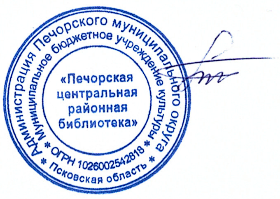 Директор МБУК «Печорская ЦРБ»  Бабушкина Ю.А.ПЛАНмероприятий  МБУК «Печорская центральная районная библиотека»на апрель 2024 годаСобытие (мероприятие), информационный поводДата событияМесто событияКраткая информация о мероприятииКонтактное лицо, которое владеет полной информациейКонтактный телефон«Великий мастер языка и слова»01.04 по 08.04Лавровская библиотека филиалКнижная выставка к 215-летию со дня рождения Н.В. ГоголяИрбе А.В.«Крылатые помощники»02.04 – 14.00Киршинская библиотека филиалЭкологический час в загадках и фактах.  (Международный День птиц), для детей. Соловьева Н.В.94-615«Крылатые соседи. Пернатые друзья»02.04 – 12.00Изборская библиотека филиалЭкологический час  в загадках и фактах с детьми младшего возраста Анитьева А.Н.96-641«Кто летает и поёт, с нами рядышком живёт?»02.04Паниковская библиотека филиалЧас экологических знаний для учащихся младших классов.Козлова А.С.94-190Борьба с терроризмом и экстремизмом: «Мир без насилия и войн!»02.04Печорская центральная районная библиотекаПоказ видеофильма о предотвращении терактов.Петрова Т.Г.« В городе N »02.04 – 12.00Круппская библиотека филиалЛитературная  игра посвященная 215–летию со дня рождения Н.В. ГоголяКочеткова А.В.94-890« Пернатые друзья»03.04 по 17.04Юшковская библиотека  филиалЭко выставка ко дню птиц. Рекомендательная беседа.Виноградова Н.М.89116926050«Птицы наши друзья»03.04 – 15.00Высоковская библиотека филиалДень птиц. Познавательная беседа.Шевякова Е.В.89116979456«Загадочно – насмешливый Гоголь»04.04Печковская библиотека филиалКнижная выставка, обзорБыстрова А.В.«Как не стать жертвой мошенников»04.04Печорская центральная районная библиотека, Актовый залПрофилактическая беседа о мошенничестве от юристов Псковского регионального отделения «Ассоциации юристов России», в рамках проекта «Территория права 2.0».Степанова Ю.В.2-29-61«100 советов на здоровье»04.04Паниковская библиотека филиалТематическая выставка к всемирному дню здоровья для пользователей библиотеки.Козлова А.С.94-190«Будьте здоровы!»05.04 по 19.04Юшковская библиотека филиалВыставка – совет к Всемирному дню здоровья.Виноградова Н.М.89116926050«Я родом не из детства - из войны»05.04 – 14.00Печорская центральная районная библиотека, Актовый залЛитературная гостиная, к 100-летию Юлии Друниной.Заседание клуба «Ветеран».Куденкова Л.Л.2-29-61«Здоровье – богатство на все времена»05.04 – 16.00Залесская библиотека филиалКонкурсная игровая программа   к Всемирному Дню здоровья со школьниками.Сливинская В.И.«Путешествие в страну здоровья»05.04 - 12.30Новоизборская библиотека филиал, ШколаУрок здоровья посвящён Всемирному Дню здоровьяХалласаар И.Н.« В добрый путь, православная книга»05.04Высоковская библиотека филиалКнижная выставка.Шевякова Е.В.89116979456«Бесценный дар – здоровье!» 07.04Киршинская библиотека филиалКнижная  выставка - информация, к Всемирному дню здоровья.Соловьева Н.В.94-615«В стране здоровячков: твой режим дня и полезные привычки»07.04Лавровская библиотека филиалИнформационный час к Всемирному дню здоровья (7 апреля)Ирбе А.В.«Защитники Отечества»07.04Печковская библиотека филиалИнформационная выставка в поддержку СВОБыстрова А.В.«Наши пернатые друзья»07.04 -12.00Печковская библиотека филиалИгра-викторина к Дню птицБыстрова А.В.«Добрые советы для вашего здоровья»07.04 – 12.00Круппская библиотека филиалБеседа полезных советов, приуроченная к Всемирному дню здоровья.Кочеткова А.В.94-890День рождения Рунета: «Черный ящик»: урок информационной грамотности07.04Печорская центральная районная библиотекаПоказ видеороликаПетрова Т.Г.« Спортландия приглашает»08.04 – 12.00Митковицкая библиотека  филиалДень здоровьяСмирнова В.И.89113586156«Большое космическое путешествие»10.04 -11.30Изборская библиотека филиалЭкологическая игра-путешествие с дошкольникамиАнитьева А.Н.96-641«Печорская правда: события, люди, жизнь района»10.04 – 14.00Печорская центральная районная библиотека, Актовый залЗаседание Общества краеведов, выступает Маркелов С.Н.Степанова Ю.В.2-29-61«Слово тебе, победитель солдат»10.04Высоковская библиотека филиалКнижная выставка.Шевякова Е.В.89116979456«С любовью к русской деревне»12.04 -14.00Юшковская библиотека филиалЛитературный вечер к 100-летию со д.р. В.А.Астафьева.Виноградова Н.М.89116926050«Гагарин – это космос»12.04 – 14.00Группа ВКонтактеВидео-обзор к 90-летию со дня рождения первого русского космонавта Юрия Алексеевича Гагарина.Одинаева Е.В.2-29-61«За чем ты. война у мальчишек их детство украла»12.04 -13.00Высоковская библиотека  филиалУроки мужества с детьми.Шевякова Е.В.89116979456Исторический урок«Первый космонавт планеты»12.04 – 10.30Печорская районная детская модельная библиотекаРебята знакомятся с биографией Ю.А.Гагарина, малоизвестными фактами его жизни, смотрят ролик о достижениях в космосе Советского Союза и России.Андреева Н.В.2-29-61«Сатиры смелый властелин»14.04 – 11.00Круппская библиотека филиалКнижная выставка - путешествие по творчеству писателя. (Посвящается к 280- летию со дня рождения  Д.И. Фонвизина.)Кочеткова А.В94-890«Знаете, каким он парнем был?»14.04 -12.00Печковская библиотека филиалЧас информации к 90летию Ю.А. Гагарина и Дню космонавтики.Быстрова А.В.«Космос познавательный и загадочный»14.04Лавровская библиотека филиалИнформационный час к Дню космонавтикиИрбе А.В.«Я – молодой избиратель»14.04 – 12.00Залесская библиотека филиалИнформационный час с викториной к декаде Молодого избирателя с учениками средних и старших классов.Сливинская В.И.«Есть прекрасная планета и зовут её Земля»15.04 – 12.30Новоизборская библиотека филиал, ШколаЭкологический час посвящён Международному Дню Матушки-ЗемлиХалласаар И.Н.«По страницам Красной Книги Псковской области»17.04Лавровская библиотека филиалЭко-беседа 5 классИрбе А.В.«Женщины, которые тронули сердце неприступного Н.В.Гоголя»18.04 – 14.00Изборская библиотека филиалЧас интересных сообщений к 215-летию со дня рождения Н.В. Гоголя в женском клубе «Словяночка»Анитьева А.Н.96-641«Дилижанс»«Ох уж эти правила»19.04 – 14.00Митковицкая библиотека  филиалПравовая игра. Удивительное путешествие по планете правильных правилСмирнова В.И.89113586156«Читаем Астафьева – открываем Россию»19.04Залесская библиотека филиалКнижная выставка-портрет по творчеству В.П. Астафьева.Сливинская В.И.«Внезапно струна оборвалась»19.04 -14.00Печорская центральная районная библиотека, Актовый залОбзор книг о русских поэтах и певцах, которые внезапно ушли из жизни на рассвете своего творчества.Заседание клуба «Познание».Иванцова Т.И.Степанова Ю.В.2-29-61«Пока все дома»19.04 – 11.00Круппская библиотека филиалКнижная выставка- обзор (Приуроченная к Году семьи.)Кочеткова А.В.94-890Творческий час, посвящённый Всемирному Дню Земли «Я люблю тебя, планета»19.04 – 10.30Печорская районная детская модельная библиотекаУчащиеся знакомятся с праздником – Всемирным Днём Земли, задумываются о взаимодействии человека и природы, участвуют в викторине, просматривают презентацию.Андреева Н.В.2-29-61«Далекому мужеству верность храня»20.04 - 13.00Высоковская библиотека филиалУроки мужества с молодежью.Шевякова Е.В.89116979456«Семейные ценности и традиции»21.04 – 12.00Печковская библиотека филиалЧас познанияБыстрова А.В.«Слагаемые здорового образа жизни »21.04Ротовская библиотека филиалКнижная выставкаКольцова О.А.94-487«Мурзилке – 100 лет»22.04Лавровская библиотека филиалЖурнальная выставкаИрбе А.В.«Библиотечный бульвар»23.04 – 11.00Круппская библиотека филиалБиблиопрогулка посвященная Всемирному дню книги и авторского права.Кочеткова А.В94-890«Война, война –святая проза»24.04Высоковская библиотека филиалОбзор литературы.Шевякова Е.В.89116979456«С любовью к русской деревне»25.04 – 12.00Печковскаябиблиотека филиалЛитературное знакомство К 100летию со дня рождения В. АстафьеваБыстрова А.В.Таинственный Гоголь «Правда и вымысел »25.04 -29.04Ротовскаябиблиотека филиалКнижная выставка, посвященная писателю юбиляру Н.В.ГоголюКольцова О.А.94-487На машине времени по Ильинским тропам26.04 – 14.00Митковицкая библиотека филиалПознавательный час о создании часовен нашего краяСмирнова В.И.89113586156«Вспоминая и вновь перечитывая»26.04Паниковская библиотека филиалВыставка – персоналия к юбилею Виктора Астафьева (100 лет со дня рождения)Козлова А.С.94-190«Учимся мудрости и добру» (к 100-летию со дня рождения В.П.Астафьева)26.04 – 16.00Залесская библиотека филиалЛитературный час по произведениям В.П. Астафьева с «Литературной гостиной».Сливинская В.И.«Твоя жизнь – твой выбор»26.04 - 14.00Печорская центральная районная библиотека, Актовый залПознавательный час для юношества по избирательному праву.Одинаева Е.В.Петрова Т.Г.2-29-61«Поговорим стихами о войне»27.04 - 13.00Высоковская библиотека филиалПоэтический вечер.Шевякова Е.В.89116979456«И жестока, и страшна, шла по Родине война»28.04 - 12.00Киршинская библиотекафилиалЧтение вслух рассказов о войне, для начальной школыСоловьева Н.В.94-615Литературный портрет «Детям с любовью»30.04 – 15.00Печорская районная детская модельная библиотекаДети знакомятся с жизнью и творчеством петербургского писателя Валерия Воскобойникова, тематикой его произведенийАндреева Н.В.2-29-61